Graph each hyperbola and calculate the coordinates of the vertices, co-vertices and foci and the equations for the asymptotes.1.                                     		2.        			3.               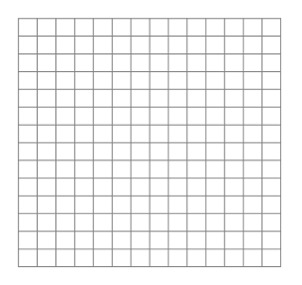 Identify the coordinates of the center, foci, vertices, and co-vertices and identify equations for the asymptotes and transverse and conjugate axes for each hyperbola.  Then sketch a graph of each hyperbola.4.                                           				5.                  Write an algebraic equation for each hyperbola defined by the given information.  Then sketch a graph of each hyperbola.6.  Vertices at (4, -2) and (6, -2);  Foci at (2, -2) and (8, -2)7.  Vertices at (5, -1) and (5,3);  Co-vertices at (4, 1) and (6, 1)